New/Revised Delaware Forms effective of April 1, 2023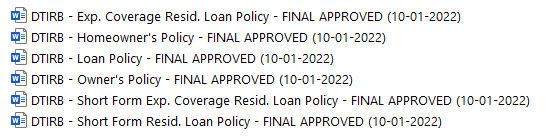 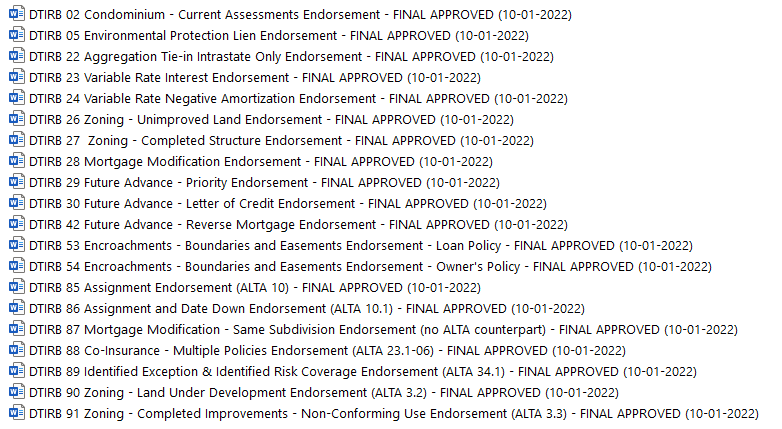 